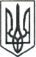 ЛЮБОТИНСЬКА МІСЬКА РАДАХАРКІВСЬКА ОБЛАСТЬВИКОНАВЧИЙ КОМІТЕТРІШЕННЯ                           Про затвердження проєкту (Том 1. Зведений кошторисний розрахунок) «Капітальний ремонт дороги по вул. Історична, від перехрестя з вул. Полтавський шлях до перехрестя з вул. Слобожанська, в м. Люботин Харківської області»Розглянувши службову записку заступника міського голови з питань діяльності виконавчих органів ради Вячеслава РУБАНА, враховуючи позитивну експертизу проєкту, керуючись ст. 31 Закону України «Про місцеве самоврядування в Україні», виконавчий комітет Люботинської міської радиВ И Р І Ш И В:1. Затвердити проєкт (Том 1. Зведений кошторисний розрахунок)  «Капітальний ремонт дороги по вул. Історична, від перехрестя з вул. Полтавський шлях до перехрестя з вул. Слобожанська, в м. Люботин Харківської області».2. Контроль за виконанням даного рішення покласти на заступника міського голови з питань діяльності виконавчих органів ради Вячеслава РУБАНА.Міський голова							             Леонід ЛАЗУРЕНКО04 квітня 2022 року                                         № __ 